ÚŘAD PRO CIVILNÍ LETECTVÍ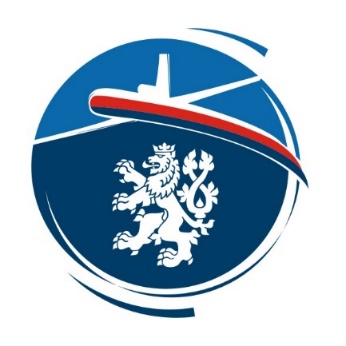 CAA-F-ZLP-007-0-22SEKCE LETOVÁÚŘAD PRO CIVILNÍ LETECTVÍCAA-F-ZLP-007-0-22SEKCE LETOVÁÚŘAD PRO CIVILNÍ LETECTVÍCAA-F-ZLP-007-0-22SEKCE LETOVÁÚŘAD PRO CIVILNÍ LETECTVÍCAA-F-ZLP-007-0-22SEKCE LETOVÁÚŘAD PRO CIVILNÍ LETECTVÍCAA-F-ZLP-007-0-22SEKCE LETOVÁÚŘAD PRO CIVILNÍ LETECTVÍCAA-F-ZLP-007-0-22SEKCE LETOVÁÚŘAD PRO CIVILNÍ LETECTVÍCAA-F-ZLP-007-0-22SEKCE LETOVÁÚŘAD PRO CIVILNÍ LETECTVÍCAA-F-ZLP-007-0-22SEKCE LETOVÁÚŘAD PRO CIVILNÍ LETECTVÍCAA-F-ZLP-007-0-22SEKCE LETOVÁÚŘAD PRO CIVILNÍ LETECTVÍCAA-F-ZLP-007-0-22SEKCE LETOVÁÚŘAD PRO CIVILNÍ LETECTVÍCAA-F-ZLP-007-0-22SEKCE LETOVÁÚŘAD PRO CIVILNÍ LETECTVÍCAA-F-ZLP-007-0-22SEKCE LETOVÁÚŘAD PRO CIVILNÍ LETECTVÍCAA-F-ZLP-007-0-22SEKCE LETOVÁÚŘAD PRO CIVILNÍ LETECTVÍCAA-F-ZLP-007-0-22SEKCE LETOVÁÚŘAD PRO CIVILNÍ LETECTVÍCAA-F-ZLP-007-0-22SEKCE LETOVÁÚŘAD PRO CIVILNÍ LETECTVÍCAA-F-ZLP-007-0-22SEKCE LETOVÁFORMULÁŘ PRO HODNOCENÍ ZKOUŠKY DOVEDNOSTI IR(H) dle FCLFORMULÁŘ PRO HODNOCENÍ ZKOUŠKY DOVEDNOSTI IR(H) dle FCLFORMULÁŘ PRO HODNOCENÍ ZKOUŠKY DOVEDNOSTI IR(H) dle FCLFORMULÁŘ PRO HODNOCENÍ ZKOUŠKY DOVEDNOSTI IR(H) dle FCLFORMULÁŘ PRO HODNOCENÍ ZKOUŠKY DOVEDNOSTI IR(H) dle FCLFORMULÁŘ PRO HODNOCENÍ ZKOUŠKY DOVEDNOSTI IR(H) dle FCLFORMULÁŘ PRO HODNOCENÍ ZKOUŠKY DOVEDNOSTI IR(H) dle FCLFORMULÁŘ PRO HODNOCENÍ ZKOUŠKY DOVEDNOSTI IR(H) dle FCLFORMULÁŘ PRO HODNOCENÍ ZKOUŠKY DOVEDNOSTI IR(H) dle FCLFORMULÁŘ PRO HODNOCENÍ ZKOUŠKY DOVEDNOSTI IR(H) dle FCLFORMULÁŘ PRO HODNOCENÍ ZKOUŠKY DOVEDNOSTI IR(H) dle FCLFORMULÁŘ PRO HODNOCENÍ ZKOUŠKY DOVEDNOSTI IR(H) dle FCLFORMULÁŘ PRO HODNOCENÍ ZKOUŠKY DOVEDNOSTI IR(H) dle FCLFORMULÁŘ PRO HODNOCENÍ ZKOUŠKY DOVEDNOSTI IR(H) dle FCLFORMULÁŘ PRO HODNOCENÍ ZKOUŠKY DOVEDNOSTI IR(H) dle FCLFORMULÁŘ PRO HODNOCENÍ ZKOUŠKY DOVEDNOSTI IR(H) dle FCLPřímení žadatele:Přímení žadatele:Přímení žadatele:Jméno žadatele:Jméno žadatele:Jméno žadatele:Datum narození žadatele:Datum narození žadatele:Datum narození žadatele:Typ a číslo průkazu způsobilosti žadatele:Typ a číslo průkazu způsobilosti žadatele:Typ a číslo průkazu způsobilosti žadatele:Typ a číslo průkazu způsobilosti žadatele:1Detaily letuDetaily letuDetaily letuDetaily letuDetaily letuDetaily letuDetaily letuDetaily letuDetaily letuDetaily letuDetaily letuDetaily letuDetaily letuDetaily letuDetaily letuTřída a typ vrtulníku:      Třída a typ vrtulníku:      Třída a typ vrtulníku:      Třída a typ vrtulníku:      Třída a typ vrtulníku:      Třída a typ vrtulníku:      Třída a typ vrtulníku:      Třída a typ vrtulníku:      Poznávací značka:      Poznávací značka:      Poznávací značka:      Poznávací značka:      Poznávací značka:      Poznávací značka:      Poznávací značka:      Poznávací značka:      Letiště odletu:Letiště odletu:Odlet:Odlet:Odlet:Přílet:Přílet:Přílet:Počet přistání:Počet přistání:Doba letu:Doba letu:Doba letu:Doba letu:Celková doba letu:Celková doba letu:2Výsledek zkoušky Výsledek zkoušky Výsledek zkoušky Výsledek zkoušky Výsledek zkoušky Výsledek zkoušky Výsledek zkoušky Výsledek zkoušky Výsledek zkoušky Výsledek zkoušky Výsledek zkoušky Výsledek zkoušky Výsledek zkoušky Výsledek zkoušky Výsledek zkoušky Hodnocení ústní zkoušky:Hodnocení ústní zkoušky:Hodnocení ústní zkoušky:Hodnocení ústní zkoušky:Hodnocení ústní zkoušky:Hodnocení ústní zkoušky:UspělNeuspělNeuspělHodnocení letové zkoušky:Hodnocení letové zkoušky:Hodnocení letové zkoušky:Hodnocení letové zkoušky:Hodnocení letové zkoušky:Hodnocení letové zkoušky:UspělNeuspělNeuspělUspěl částečněUspěl částečně3Podrobnosti zkoušky a poznámkyPodrobnosti zkoušky a poznámkyPodrobnosti zkoušky a poznámkyPodrobnosti zkoušky a poznámkyPodrobnosti zkoušky a poznámkyPodrobnosti zkoušky a poznámkyPodrobnosti zkoušky a poznámkyPodrobnosti zkoušky a poznámkyPodrobnosti zkoušky a poznámkyPodrobnosti zkoušky a poznámkyPodrobnosti zkoušky a poznámkyPodrobnosti zkoušky a poznámkyPodrobnosti zkoušky a poznámkyPodrobnosti zkoušky a poznámkyPodrobnosti zkoušky a poznámkyTrať letu:      Trať letu:      Trať letu:      Trať letu:      Trať letu:      Trať letu:      Trať letu:      Trať letu:      Trať letu:      Trať letu:      Trať letu:      Trať letu:      Trať letu:      Trať letu:      Trať letu:      Trať letu:      Prokázal schopnost používat anglický jazyk při R/T komunikaci související se všemi fázemi letu, včetně nouzových situacíANO  / NE Prokázal schopnost používat anglický jazyk při R/T komunikaci související se všemi fázemi letu, včetně nouzových situacíANO  / NE Prokázal schopnost používat anglický jazyk při R/T komunikaci související se všemi fázemi letu, včetně nouzových situacíANO  / NE Prokázal schopnost používat anglický jazyk při R/T komunikaci související se všemi fázemi letu, včetně nouzových situacíANO  / NE Prokázal schopnost používat anglický jazyk při R/T komunikaci související se všemi fázemi letu, včetně nouzových situacíANO  / NE Prokázal schopnost používat anglický jazyk při R/T komunikaci související se všemi fázemi letu, včetně nouzových situacíANO  / NE Prokázal schopnost používat anglický jazyk při R/T komunikaci související se všemi fázemi letu, včetně nouzových situacíANO  / NE Prokázal schopnost používat anglický jazyk při R/T komunikaci související se všemi fázemi letu, včetně nouzových situacíANO  / NE Prokázal schopnost používat anglický jazyk při R/T komunikaci související se všemi fázemi letu, včetně nouzových situacíANO  / NE Prokázal schopnost používat anglický jazyk při R/T komunikaci související se všemi fázemi letu, včetně nouzových situacíANO  / NE Prokázal schopnost používat anglický jazyk při R/T komunikaci související se všemi fázemi letu, včetně nouzových situacíANO  / NE Prokázal schopnost používat anglický jazyk při R/T komunikaci související se všemi fázemi letu, včetně nouzových situacíANO  / NE Prokázal schopnost používat anglický jazyk při R/T komunikaci související se všemi fázemi letu, včetně nouzových situacíANO  / NE Prokázal schopnost používat anglický jazyk při R/T komunikaci související se všemi fázemi letu, včetně nouzových situacíANO  / NE Prokázal schopnost používat anglický jazyk při R/T komunikaci související se všemi fázemi letu, včetně nouzových situacíANO  / NE Prokázal schopnost používat anglický jazyk při R/T komunikaci související se všemi fázemi letu, včetně nouzových situacíANO  / NE 4ExaminátorExaminátorExaminátorExaminátorExaminátorExaminátorExaminátorExaminátorExaminátorExaminátorExaminátorExaminátorExaminátorExaminátorExaminátorJméno examinátora (velkými písmeny):Jméno examinátora (velkými písmeny):Jméno examinátora (velkými písmeny):Jméno examinátora (velkými písmeny):Číslo osvědčení examinátora:Číslo osvědčení examinátora:Číslo osvědčení examinátora:Číslo osvědčení examinátora:Typ a číslo průkazu způsobilosti examinátora:Typ a číslo průkazu způsobilosti examinátora:Typ a číslo průkazu způsobilosti examinátora:Typ a číslo průkazu způsobilosti examinátora:Místo a datum:Místo a datum:Místo a datum:Místo a datum:Prohlášení examinátora, kterému vydal osvědčení příslušný úřad jiného státu: Já, níže podepsaný, prohlašuji, že jsem postupoval na základě národních předpisů a požadavků příslušného orgánu žadatele, obsaženém ve verzi       Examiner Differences Document.Prohlášení examinátora, kterému vydal osvědčení příslušný úřad jiného státu: Já, níže podepsaný, prohlašuji, že jsem postupoval na základě národních předpisů a požadavků příslušného orgánu žadatele, obsaženém ve verzi       Examiner Differences Document.Prohlášení examinátora, kterému vydal osvědčení příslušný úřad jiného státu: Já, níže podepsaný, prohlašuji, že jsem postupoval na základě národních předpisů a požadavků příslušného orgánu žadatele, obsaženém ve verzi       Examiner Differences Document.Prohlášení examinátora, kterému vydal osvědčení příslušný úřad jiného státu: Já, níže podepsaný, prohlašuji, že jsem postupoval na základě národních předpisů a požadavků příslušného orgánu žadatele, obsaženém ve verzi       Examiner Differences Document.Prohlášení examinátora, kterému vydal osvědčení příslušný úřad jiného státu: Já, níže podepsaný, prohlašuji, že jsem postupoval na základě národních předpisů a požadavků příslušného orgánu žadatele, obsaženém ve verzi       Examiner Differences Document.Prohlášení examinátora, kterému vydal osvědčení příslušný úřad jiného státu: Já, níže podepsaný, prohlašuji, že jsem postupoval na základě národních předpisů a požadavků příslušného orgánu žadatele, obsaženém ve verzi       Examiner Differences Document.Prohlášení examinátora, kterému vydal osvědčení příslušný úřad jiného státu: Já, níže podepsaný, prohlašuji, že jsem postupoval na základě národních předpisů a požadavků příslušného orgánu žadatele, obsaženém ve verzi       Examiner Differences Document.Prohlášení examinátora, kterému vydal osvědčení příslušný úřad jiného státu: Já, níže podepsaný, prohlašuji, že jsem postupoval na základě národních předpisů a požadavků příslušného orgánu žadatele, obsaženém ve verzi       Examiner Differences Document.Prohlášení examinátora, kterému vydal osvědčení příslušný úřad jiného státu: Já, níže podepsaný, prohlašuji, že jsem postupoval na základě národních předpisů a požadavků příslušného orgánu žadatele, obsaženém ve verzi       Examiner Differences Document.Prohlášení examinátora, kterému vydal osvědčení příslušný úřad jiného státu: Já, níže podepsaný, prohlašuji, že jsem postupoval na základě národních předpisů a požadavků příslušného orgánu žadatele, obsaženém ve verzi       Examiner Differences Document.Prohlášení examinátora, kterému vydal osvědčení příslušný úřad jiného státu: Já, níže podepsaný, prohlašuji, že jsem postupoval na základě národních předpisů a požadavků příslušného orgánu žadatele, obsaženém ve verzi       Examiner Differences Document.Prohlášení examinátora, kterému vydal osvědčení příslušný úřad jiného státu: Já, níže podepsaný, prohlašuji, že jsem postupoval na základě národních předpisů a požadavků příslušného orgánu žadatele, obsaženém ve verzi       Examiner Differences Document.Prohlášení examinátora, kterému vydal osvědčení příslušný úřad jiného státu: Já, níže podepsaný, prohlašuji, že jsem postupoval na základě národních předpisů a požadavků příslušného orgánu žadatele, obsaženém ve verzi       Examiner Differences Document.Prohlášení examinátora, kterému vydal osvědčení příslušný úřad jiného státu: Já, níže podepsaný, prohlašuji, že jsem postupoval na základě národních předpisů a požadavků příslušného orgánu žadatele, obsaženém ve verzi       Examiner Differences Document.Prohlášení examinátora, kterému vydal osvědčení příslušný úřad jiného státu: Já, níže podepsaný, prohlašuji, že jsem postupoval na základě národních předpisů a požadavků příslušného orgánu žadatele, obsaženém ve verzi       Examiner Differences Document.Prohlášení examinátora, kterému vydal osvědčení příslušný úřad jiného státu: Já, níže podepsaný, prohlašuji, že jsem postupoval na základě národních předpisů a požadavků příslušného orgánu žadatele, obsaženém ve verzi       Examiner Differences Document.Podpis examinátora:      Podpis examinátora:      Podpis examinátora:      Podpis examinátora:      Podpis examinátora:      Podpis examinátora:      Podpis examinátora:      Podpis examinátora:      Podpis žadatele:      Podpis žadatele:      Podpis žadatele:      Podpis žadatele:      Podpis žadatele:      Podpis žadatele:      Podpis žadatele:      Podpis žadatele:      Na všechny oddíly se vztahuje použití seznamu kontrol povinných úkonů, pilotní dovednost, postupy ochrany proti námraze/odmrazování atdNa všechny oddíly se vztahuje použití seznamu kontrol povinných úkonů, pilotní dovednost, postupy ochrany proti námraze/odmrazování atdNa všechny oddíly se vztahuje použití seznamu kontrol povinných úkonů, pilotní dovednost, postupy ochrany proti námraze/odmrazování atdNa všechny oddíly se vztahuje použití seznamu kontrol povinných úkonů, pilotní dovednost, postupy ochrany proti námraze/odmrazování atdNa všechny oddíly se vztahuje použití seznamu kontrol povinných úkonů, pilotní dovednost, postupy ochrany proti námraze/odmrazování atdNa všechny oddíly se vztahuje použití seznamu kontrol povinných úkonů, pilotní dovednost, postupy ochrany proti námraze/odmrazování atdNa všechny oddíly se vztahuje použití seznamu kontrol povinných úkonů, pilotní dovednost, postupy ochrany proti námraze/odmrazování atdNa všechny oddíly se vztahuje použití seznamu kontrol povinných úkonů, pilotní dovednost, postupy ochrany proti námraze/odmrazování atdPFPFODDÍL 1 – ODLETODDÍL 1 – ODLETODDÍL 1 – ODLETODDÍL 1 – ODLETODDÍL 4 — 3D PROVOZ +ODDÍL 4 — 3D PROVOZ +ODDÍL 4 — 3D PROVOZ +ODDÍL 4 — 3D PROVOZ +aPoužití letové příručky (nebo rovnocenného dokumentu), zvláště výpočet výkonnosti letadla, hmotnosti a vyváženíaNastavení a kontrola navigačních prostředků. Kontrola úhlu vertikální dráhy u RNP APCH:a) zkontrolovat, zda byly do navigačního systému uloženy správné postupy, ab) provést křížovou kontrolu mezi navigačním systémem a schématem přiblíženíbPoužití dokumentace letových provozních služeb, meteorologické dokumentaceaNastavení a kontrola navigačních prostředků. Kontrola úhlu vertikální dráhy u RNP APCH:a) zkontrolovat, zda byly do navigačního systému uloženy správné postupy, ab) provést křížovou kontrolu mezi navigačním systémem a schématem přiblíženícPříprava letového plánu ATC, letového plánu IFR/letového deníkuaNastavení a kontrola navigačních prostředků. Kontrola úhlu vertikální dráhy u RNP APCH:a) zkontrolovat, zda byly do navigačního systému uloženy správné postupy, ab) provést křížovou kontrolu mezi navigačním systémem a schématem přiblíženídIdentifikace požadovaných navigačních zařízení při postupech pro odlet, přílet a přiblíženíbPříprava na přiblížení a přistání, zahrnující úkony před klesáním/přiblížením/přistánímePředletová prohlídkac*Postup vyčkávánífMeteorologická minimadDodržení vyhlášeného postupu přiblíženígPojíždění/vzdušné pojíždění podle ATC nebo pokynů instruktoraeČasový rozpočet přiblíženíhOdlet podle PBN (je-li použitelné):— zkontrolovat, zda byly do navigačního systému uloženy správné postupy, a— provést křížovou kontrolu mezi navigačním systémem a schématem odletových tratífUdržování nadmořské výšky, rychlosti, kurzu (ustálené přiblížení)hOdlet podle PBN (je-li použitelné):— zkontrolovat, zda byly do navigačního systému uloženy správné postupy, a— provést křížovou kontrolu mezi navigačním systémem a schématem odletových tratíg*Činnost při průletuhOdlet podle PBN (je-li použitelné):— zkontrolovat, zda byly do navigačního systému uloženy správné postupy, a— provést křížovou kontrolu mezi navigačním systémem a schématem odletových tratíh*Postup nezdařeného přiblížení/přistáníiPříprava před vzletem, postupy a kontrolyiDodržování spojení s ATC, radiotelefonní (R/T) postupyjPřechod na let podle přístrojůODDÍL 5 — 2D PROVOZ+ODDÍL 5 — 2D PROVOZ+ODDÍL 5 — 2D PROVOZ+ODDÍL 5 — 2D PROVOZ+kPostupy pro odlet podle přístrojů, včetně postupů podle PBNaNastavení a kontrola navigačních prostředků. V případě RNP APCH:— zkontrolovat, zda byly do navigačního systému uloženy správné postupy, a— provést křížovou kontrolu mezi navigačním systémem a schématem přiblíženíODDÍL 2 – OBECNÉ OVLÁDÁNÍ VRTULNÍKUODDÍL 2 – OBECNÉ OVLÁDÁNÍ VRTULNÍKUODDÍL 2 – OBECNÉ OVLÁDÁNÍ VRTULNÍKUODDÍL 2 – OBECNÉ OVLÁDÁNÍ VRTULNÍKUaNastavení a kontrola navigačních prostředků. V případě RNP APCH:— zkontrolovat, zda byly do navigačního systému uloženy správné postupy, a— provést křížovou kontrolu mezi navigačním systémem a schématem přiblíženíaŘízení vrtulníku výhradně podle přístrojů zahrnující:aNastavení a kontrola navigačních prostředků. V případě RNP APCH:— zkontrolovat, zda byly do navigačního systému uloženy správné postupy, a— provést křížovou kontrolu mezi navigačním systémem a schématem přiblíženíbStoupavé a klesavé zatáčky se standardní úhlovou rychlostíbPříprava na přiblížení a přistání, zahrnující úkony před klesáním/přiblížením/přistáním a identifikace zařízenícVybírání z nezvyklých letových poloh, včetně zatáček se stálým náklonem 30° a ostrých klesavých zatáčekbPříprava na přiblížení a přistání, zahrnující úkony před klesáním/přiblížením/přistáním a identifikace zařízeníODDÍL 3 – TRAŤOVÉ POSTUPY IFRODDÍL 3 – TRAŤOVÉ POSTUPY IFRODDÍL 3 – TRAŤOVÉ POSTUPY IFRODDÍL 3 – TRAŤOVÉ POSTUPY IFRc*Postup vyčkáváníaSledování tratě, včetně nalétnutí, např. NDB, VOR, RNAVdDodržení vyhlášeného postupu přiblíženíbPoužití radiových prostředkůeČasový rozpočet přiblíženícVodorovný let, udržování kurzu, nadmořské výšky a letové rychlosti, nastavení výkonufUdržování nadmořské výšky, rychlosti, kurzu (ustálené přiblížení)dNastavení výškoměrug*Činnost při průletueČasový rozpočet a oprava ETAh*Postup nezdařeného přiblížen (*)/přistánífSledování postupu letu, letového deníku, využití paliva, řízení systémůiDodržování spojení s ATC, radiotelefonní (R/T) postupygPostupy ochrany proti námraze, v případě potřeby a je-li relevantní simulovanéODDÍL 6 – MIMOŘÁDNÉ A NOUZOVÉ POSTUPYODDÍL 6 – MIMOŘÁDNÉ A NOUZOVÉ POSTUPYODDÍL 6 – MIMOŘÁDNÉ A NOUZOVÉ POSTUPYODDÍL 6 – MIMOŘÁDNÉ A NOUZOVÉ POSTUPYhDodržování spojení s ATC, radiotelefonní (R/T) postupyTento oddíl se může spojovat s oddíly 1 až 5. Zkouška musí brát zřetel na řízení vrtulníku, identifikaci motoru s poruchou, okamžité činnosti (náznakově nacvičené úkony), následné činnosti a kontroly a přesnost létání v těchto situacích:Tento oddíl se může spojovat s oddíly 1 až 5. Zkouška musí brát zřetel na řízení vrtulníku, identifikaci motoru s poruchou, okamžité činnosti (náznakově nacvičené úkony), následné činnosti a kontroly a přesnost létání v těchto situacích:Tento oddíl se může spojovat s oddíly 1 až 5. Zkouška musí brát zřetel na řízení vrtulníku, identifikaci motoru s poruchou, okamžité činnosti (náznakově nacvičené úkony), následné činnosti a kontroly a přesnost létání v těchto situacích:Tento oddíl se může spojovat s oddíly 1 až 5. Zkouška musí brát zřetel na řízení vrtulníku, identifikaci motoru s poruchou, okamžité činnosti (náznakově nacvičené úkony), následné činnosti a kontroly a přesnost létání v těchto situacích:ODDÍL 3a – POSTUPY PRO PŘÍLETODDÍL 3a – POSTUPY PRO PŘÍLETODDÍL 3a – POSTUPY PRO PŘÍLETODDÍL 3a – POSTUPY PRO PŘÍLETTento oddíl se může spojovat s oddíly 1 až 5. Zkouška musí brát zřetel na řízení vrtulníku, identifikaci motoru s poruchou, okamžité činnosti (náznakově nacvičené úkony), následné činnosti a kontroly a přesnost létání v těchto situacích:Tento oddíl se může spojovat s oddíly 1 až 5. Zkouška musí brát zřetel na řízení vrtulníku, identifikaci motoru s poruchou, okamžité činnosti (náznakově nacvičené úkony), následné činnosti a kontroly a přesnost létání v těchto situacích:Tento oddíl se může spojovat s oddíly 1 až 5. Zkouška musí brát zřetel na řízení vrtulníku, identifikaci motoru s poruchou, okamžité činnosti (náznakově nacvičené úkony), následné činnosti a kontroly a přesnost létání v těchto situacích:Tento oddíl se může spojovat s oddíly 1 až 5. Zkouška musí brát zřetel na řízení vrtulníku, identifikaci motoru s poruchou, okamžité činnosti (náznakově nacvičené úkony), následné činnosti a kontroly a přesnost létání v těchto situacích:aPřípadné nastavení a kontrola navigačních prostředkůaSimulovaná porucha motoru po vzletu a při/během přiblížení (**) (v bezpečné nadmořské výšce, pokud se neprovádí na FFS nebo FNPT II/III, FTD 2,3)bPostupy pro přílet, kontroly výškoměruaSimulovaná porucha motoru po vzletu a při/během přiblížení (**) (v bezpečné nadmořské výšce, pokud se neprovádí na FFS nebo FNPT II/III, FTD 2,3)cPřípadná omezení nadmořské výšky a rychlostibPorucha zařízení pro zvýšení stability /hydraulického systému (je-li vhodné)dPřípadný přílet podle PBN— zkontrolovat, zda byly do navigačního systému uloženy správné postupy, a— provést křížovou kontrolu mezi navigačním systémem a schématem příletových tratícSimulované snížení počtu přístrojů na přístrojové descedPřípadný přílet podle PBN— zkontrolovat, zda byly do navigačního systému uloženy správné postupy, a— provést křížovou kontrolu mezi navigačním systémem a schématem příletových tratídAutorotace a vybrání v předem zvolené nadmořské výšcedPřípadný přílet podle PBN— zkontrolovat, zda byly do navigačního systému uloženy správné postupy, a— provést křížovou kontrolu mezi navigačním systémem a schématem příletových tratíe3D provoz ručně bez letového povelového přístroje (***)3D provoz ručně s použitím letového povelového přístroje (***)